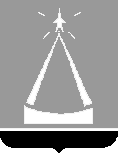 ГЛАВА ГОРОДА ЛЫТКАРИНОМОСКОВСКОЙ ОБЛАСТИПОСТАНОВЛЕНИЕ01.03.2017 № 91-пг.ЛыткариноО внесении изменений в  муниципальную программу «Развитие информационно-коммуникационных технологий для повышения эффективности процессов управления и создания благоприятных условий жизни и ведения бизнеса в городе Лыткарино Московской области» на 2017-2021 годы      На основании Решения Совета депутатов города Лыткарино от 02.02.2017  №  179/19  ««О внесении изменений и дополнений в Решение Совета депутатов города Лыткарино «Об   утверждении   бюджета  города  Лыткарино на  2017 год и на плановый период 2018 и 2019 годов»», в соответствии со ст. 179 Бюджетного кодекса Российской Федерации, Положением о муниципальных программах города Лыткарино, утвержденным постановлением Главы города Лыткарино от 12.09.2013 № 665-п, с учетом заключения Контрольно-счётной палаты города Лыткарино Московской области по результатам проведения финансово-экономической экспертизы  № 7 от 14.02.2017, постановляю:          1. Внести изменения в  муниципальную программу «Развитие информационно-коммуникационных технологий для повышения эффективности процессов управления и создания благоприятных условий жизни и ведения бизнеса в городе Лыткарино Московской области» на 2017-2021 годы, утвержденную постановлением Главы города Лыткарино от 30.12.2016 № 903-п (прилагаются).         2. Муниципальному казенному учреждению «Управление обеспечения деятельности Администрации города Лыткарино» (Савин М.Д.) обеспечить опубликование настоящего постановления в установленном порядке и размещение на официальном сайте города Лыткарино в сети «Интернет».         3. Контроль за исполнением настоящего постановления возложить на заместителя  Главы Администрации города – управляющего делами Администрации            г. Лыткарино  Е.С. Завьялову.	                                                                               Е.В. Серёгин Первый заместитель ГлавыАдминистрации г.Лыткарино                                                               Л.С. ИвановаЗаместитель Главы Администрациигорода – управляющий делами Администрацииг.Лыткарино                                                                                           Е.С. Завьялова Начальник Финансового управления                                               города Лыткарино                                                                                 Н.П. АрхиповаЮридический отделАдминистрации г.Лыткарино                                                                _______________Начальник отдела экономики и перспективногоразвития Администрации г.Лыткарино                                               О.Н. ДемидоваДиректор МКУ «Управление обеспечения деятельностиАдминистрации города Лыткарино»                                                   М.Д. СавинРассылка: Иванова Л.С., Завьялова Е.С., ЛФУ, отдел бухгалтерского учета и отчетности, отдел экономики и перспективного развития, КСП,  МКУ «Управление обеспечения деятельностью Администрации», юридический отдел, общий отдел, Комитет по управлению имуществом, Управление ЖКХ и РГИ,  Управление образования      Приложение к постановлению Главы 		города Лыткарино от _____________ №_____ Изменения в муниципальную программу «Развитие информационно-коммуникационных технологий для повышения эффективности процессов управления и создания благоприятных условий жизни и ведения бизнеса в городе Лыткарино Московской области»                                        на 2017-2021 годы.Графу «Источники финансирования программы по годам реализации и главным распорядителям бюджетных средств, в том числе по го-дам:»  Паспорта муниципальной программы «Развитие информационно-коммуникационных технологий для повышения эффективности процессов управления и создания благоприятных условий жизни и ведения бизнеса в городе Лыткарино Московской области»   на 2017-2021 годы  изложить в следующей редакции:  Подпункт 1.1.3 Раздела 5 «Перечень мероприятий  Программы»  изложить в следующей редакции:Пункт 5 Раздела 5  «Перечень мероприятий  Программы»  изложить в следующей редакции:Таблицу «Источник финансирования» раздела 5 «Перечень мероприятий программы» изложить в следующей редакции:Пункты 4,5  Раздела 6.  «Планируемые результаты реализации Программы» изложить в следующей редакции:Источники финансирования программы по годам реализации и главным распоря-дителям бюджетных средств, в том числе по годам:Наименование
программыГлавный распорядитель бюджетных средств (далее – ГРБС)Источник финансированияРасходы (тыс. рублей)Расходы (тыс. рублей)Расходы (тыс. рублей)Расходы (тыс. рублей)Расходы (тыс. рублей)Расходы (тыс. рублей)Источники финансирования программы по годам реализации и главным распоря-дителям бюджетных средств, в том числе по годам:Наименование
программыГлавный распорядитель бюджетных средств (далее – ГРБС)Источник финансирования2017 год2018 год2019 год2020 год2021 годИтогоИсточники финансирования программы по годам реализации и главным распоря-дителям бюджетных средств, в том числе по годам: «Развитие информационно-коммуникационных технологий для повышения эффективности процессов управления и создания благоприятных условий жизни и ведения бизнеса в городе Лыткарино Московской области» на 2017-2021 годыВсего по всем ГРБС ПрограммыВсего, в том числе:8525,13698,13698,13698,13698,123317,5Источники финансирования программы по годам реализации и главным распоря-дителям бюджетных средств, в том числе по годам: «Развитие информационно-коммуникационных технологий для повышения эффективности процессов управления и создания благоприятных условий жизни и ведения бизнеса в городе Лыткарино Московской области» на 2017-2021 годыВсего по всем ГРБС Программысредства бюджета Московской области000000Источники финансирования программы по годам реализации и главным распоря-дителям бюджетных средств, в том числе по годам: «Развитие информационно-коммуникационных технологий для повышения эффективности процессов управления и создания благоприятных условий жизни и ведения бизнеса в городе Лыткарино Московской области» на 2017-2021 годыВсего по всем ГРБС Программысредства бюджета муниципального образования Московской области8525,13698,13698,13698,13698,123317,5Источники финансирования программы по годам реализации и главным распоря-дителям бюджетных средств, в том числе по годам: «Развитие информационно-коммуникационных технологий для повышения эффективности процессов управления и создания благоприятных условий жизни и ведения бизнеса в городе Лыткарино Московской области» на 2017-2021 годыВсего по всем ГРБС Программывнебюджетные источники000000Источники финансирования программы по годам реализации и главным распоря-дителям бюджетных средств, в том числе по годам: «Развитие информационно-коммуникационных технологий для повышения эффективности процессов управления и создания благоприятных условий жизни и ведения бизнеса в городе Лыткарино Московской области» на 2017-2021 годыМуниципальное образование Московской областиВсего, в том числе:8525,13698,13698,13698,13698,123317,5Источники финансирования программы по годам реализации и главным распоря-дителям бюджетных средств, в том числе по годам: «Развитие информационно-коммуникационных технологий для повышения эффективности процессов управления и создания благоприятных условий жизни и ведения бизнеса в городе Лыткарино Московской области» на 2017-2021 годыМуниципальное образование Московской областисредства бюджета муниципального образования Московской области8525,13698,13698,13698,13698,123317,5Источники финансирования программы по годам реализации и главным распоря-дителям бюджетных средств, в том числе по годам: «Развитие информационно-коммуникационных технологий для повышения эффективности процессов управления и создания благоприятных условий жизни и ведения бизнеса в городе Лыткарино Московской области» на 2017-2021 годыМуниципальное образование Московской областивнебюджетные источники000000Источники финансирования программы по годам реализации и главным распоря-дителям бюджетных средств, в том числе по годам: «Развитие информационно-коммуникационных технологий для повышения эффективности процессов управления и создания благоприятных условий жизни и ведения бизнеса в городе Лыткарино Московской области» на 2017-2021 годыМосковская областьВсего, в том числе:000000Источники финансирования программы по годам реализации и главным распоря-дителям бюджетных средств, в том числе по годам: «Развитие информационно-коммуникационных технологий для повышения эффективности процессов управления и создания благоприятных условий жизни и ведения бизнеса в городе Лыткарино Московской области» на 2017-2021 годыМосковская областьсредства бюджета Московской области000000Источники финансирования программы по годам реализации и главным распоря-дителям бюджетных средств, в том числе по годам: «Развитие информационно-коммуникационных технологий для повышения эффективности процессов управления и создания благоприятных условий жизни и ведения бизнеса в городе Лыткарино Московской области» на 2017-2021 годыМосковская областьвнебюджетные источники000000№ п/пМероприятия по реализации
программыСрок исполнения мероприятияИсточники финансированияОбъем финансирова-ния мероприятия в 2016 году (тыс. рублей)Всего
(тыс. руб.)Объем финансирования по годам, (тыс. рублей)Объем финансирования по годам, (тыс. рублей)Объем финансирования по годам, (тыс. рублей)Объем финансирования по годам, (тыс. рублей)Объем финансирования по годам, (тыс. рублей)Ответственный за выполнение мероприятия программыРезультаты выполнения мероприятий программы№ п/пМероприятия по реализации
программыСрок исполнения мероприятияИсточники финансированияОбъем финансирова-ния мероприятия в 2016 году (тыс. рублей)Всего
(тыс. руб.)20172018201920202021Ответственный за выполнение мероприятия программыРезультаты выполнения мероприятий программы1.1.3.Централизованное приобретение компьютерного оборудования с предустановленным общесистемным программным обеспечением и организационной техники2017-2021Итого, в том числе:07500150015001500150015001.1.3.Централизованное приобретение компьютерного оборудования с предустановленным общесистемным программным обеспечением и организационной техники2017-2021Средства бюджета муниципального образования07500150015001500150015001.1.3.Централизованное приобретение компьютерного оборудования с предустановленным общесистемным программным обеспечением и организационной техники2017-2021Средства бюджета муниципального образования048808801000100010001000Администрация г.Лыткарино1.1.3.Централизованное приобретение компьютерного оборудования с предустановленным общесистемным программным обеспечением и организационной техники2017-2021Средства бюджета муниципального образования0000000КУИ г.Лыткарино1.1.3.Централизованное приобретение компьютерного оборудования с предустановленным общесистемным программным обеспечением и организационной техники2017-2021Средства бюджета муниципального образования02500500500500500500МКУ Управление обеспечения деятельности Администрации г.Лыткарино1.1.3.Централизованное приобретение компьютерного оборудования с предустановленным общесистемным программным обеспечением и организационной техники2017-2021Средства бюджета муниципального образования01201200000Управление образования г.Лыткарино№ п/п№ п/пМероприятия по реализации
программыМероприятия по реализации
программыСрок исполнения мероприятияИсточники финансированияИсточники финансированияОбъем финансирова-ния мероприятия в 2016 году (тыс. рублей)Всего
(тыс. руб.)Всего
(тыс. руб.)Объем финансирования по годам, (тыс. рублей)Объем финансирования по годам, (тыс. рублей)Объем финансирования по годам, (тыс. рублей)Объем финансирования по годам, (тыс. рублей)Объем финансирования по годам, (тыс. рублей)Объем финансирования по годам, (тыс. рублей)Объем финансирования по годам, (тыс. рублей)Ответственный за выполнение мероприятия программыОтветственный за выполнение мероприятия программыРезультаты выполнения мероприятий программыРезультаты выполнения мероприятий программы№ п/п№ п/пМероприятия по реализации
программыМероприятия по реализации
программыСрок исполнения мероприятияИсточники финансированияИсточники финансированияОбъем финансирова-ния мероприятия в 2016 году (тыс. рублей)Всего
(тыс. руб.)Всего
(тыс. руб.)2017201720182018201920202021Ответственный за выполнение мероприятия программыОтветственный за выполнение мероприятия программыРезультаты выполнения мероприятий программыРезультаты выполнения мероприятий программы5.Задача 5. Повышение уровня использования информационных технологий в сфере образования муниципального образования Московской областиЗадача 5. Повышение уровня использования информационных технологий в сфере образования муниципального образования Московской области2017-20212017-2021Итого, в том числе:432,0432,0432,02327232723272327000005.Задача 5. Повышение уровня использования информационных технологий в сфере образования муниципального образования Московской областиЗадача 5. Повышение уровня использования информационных технологий в сфере образования муниципального образования Московской области2017-20212017-2021Средства бюджета муниципального образования297,0297,0297,02327232723272327000005.Задача 5. Повышение уровня использования информационных технологий в сфере образования муниципального образования Московской областиЗадача 5. Повышение уровня использования информационных технологий в сфере образования муниципального образования Московской области2017-20212017-2021Средства бюджета Московской области135,0135,0135,00000000005.1.Основное мероприятие 5.Внедрение информационных технологий для повышения качества и доступности образовательных услуг населению муниципального образования Московской области:Основное мероприятие 5.Внедрение информационных технологий для повышения качества и доступности образовательных услуг населению муниципального образования Московской области:2017-20212017-2021Итого, в том числе:432,0432,0432,02327232723272327000005.1.Основное мероприятие 5.Внедрение информационных технологий для повышения качества и доступности образовательных услуг населению муниципального образования Московской области:Основное мероприятие 5.Внедрение информационных технологий для повышения качества и доступности образовательных услуг населению муниципального образования Московской области:2017-20212017-2021Средства бюджета муниципального образования297,0297,0297,02327232723272327000005.1.Основное мероприятие 5.Внедрение информационных технологий для повышения качества и доступности образовательных услуг населению муниципального образования Московской области:Основное мероприятие 5.Внедрение информационных технологий для повышения качества и доступности образовательных услуг населению муниципального образования Московской области:2017-20212017-2021Средства бюджета Московской области135,0135,0135,00000000005.1.1.Обеспечение муниципальных учреждений общего образования доступом в информационно-телекоммуникационную сеть Интернет в соответствии с требованиями, с учетом субсидии из бюджета Московской области; Обеспечение муниципальных учреждений общего образования доступом в информационно-телекоммуникационную сеть Интернет в соответствии с требованиями, с учетом субсидии из бюджета Московской области; 2017-20212017-2021Итого, в том числе:432,0432,0432,064864864864800000Управление образования г.ЛыткариноУправление образования г.ЛыткариноОбеспечение организаций общего и дошкольного образования доступом в информацион-но-телекоммуни-кационную сеть Интернет на скорости:для организаций дошкольного образования – не менее 2 Мбит/с;для общеобразова-тельных организаций, расположенных в городских поселениях, – не менее 50 Мбит/с;5.1.1.Обеспечение муниципальных учреждений общего образования доступом в информационно-телекоммуникационную сеть Интернет в соответствии с требованиями, с учетом субсидии из бюджета Московской области; Обеспечение муниципальных учреждений общего образования доступом в информационно-телекоммуникационную сеть Интернет в соответствии с требованиями, с учетом субсидии из бюджета Московской области; 2017-20212017-2021Средства бюджета муниципального образования297,0297,0297,064864864864800000Управление образования г.ЛыткариноУправление образования г.ЛыткариноОбеспечение организаций общего и дошкольного образования доступом в информацион-но-телекоммуни-кационную сеть Интернет на скорости:для организаций дошкольного образования – не менее 2 Мбит/с;для общеобразова-тельных организаций, расположенных в городских поселениях, – не менее 50 Мбит/с;5.1.1.Обеспечение муниципальных учреждений общего образования доступом в информационно-телекоммуникационную сеть Интернет в соответствии с требованиями, с учетом субсидии из бюджета Московской области; Обеспечение муниципальных учреждений общего образования доступом в информационно-телекоммуникационную сеть Интернет в соответствии с требованиями, с учетом субсидии из бюджета Московской области; 2017-20212017-2021Средства бюджета Московской области135,0135,0135,0000000000Управление образования г.ЛыткариноУправление образования г.ЛыткариноОбеспечение организаций общего и дошкольного образования доступом в информацион-но-телекоммуни-кационную сеть Интернет на скорости:для организаций дошкольного образования – не менее 2 Мбит/с;для общеобразова-тельных организаций, расположенных в городских поселениях, – не менее 50 Мбит/с;5.1.2.Приобретение современных аппаратно-программных комплексов для общеобразовательных организаций в муниципальном образовании Московской области, с учетом субсидии из бюджета Московской области.Приобретение современных аппаратно-программных комплексов для общеобразовательных организаций в муниципальном образовании Московской области, с учетом субсидии из бюджета Московской области.2017-20212017-2021Итого, в том числе:000167916791679167900000Управление образования г.ЛыткариноУправление образования г.ЛыткариноОбеспечение общеобразова-тельных учреждений современными компьютерами (со сроком эксплуатации не более семи лет) в соответствии с установленными нормативами5.1.2.Приобретение современных аппаратно-программных комплексов для общеобразовательных организаций в муниципальном образовании Московской области, с учетом субсидии из бюджета Московской области.Приобретение современных аппаратно-программных комплексов для общеобразовательных организаций в муниципальном образовании Московской области, с учетом субсидии из бюджета Московской области.2017-20212017-2021Средства бюджета муниципального образования000167916791679167900000Управление образования г.ЛыткариноУправление образования г.ЛыткариноОбеспечение общеобразова-тельных учреждений современными компьютерами (со сроком эксплуатации не более семи лет) в соответствии с установленными нормативами5.1.2.Приобретение современных аппаратно-программных комплексов для общеобразовательных организаций в муниципальном образовании Московской области, с учетом субсидии из бюджета Московской области.Приобретение современных аппаратно-программных комплексов для общеобразовательных организаций в муниципальном образовании Московской области, с учетом субсидии из бюджета Московской области.2017-20212017-2021Средства бюджета Московской области000000000000Управление образования г.ЛыткариноУправление образования г.ЛыткариноОбеспечение общеобразова-тельных учреждений современными компьютерами (со сроком эксплуатации не более семи лет) в соответствии с установленными нормативамиИсточники финансирования Перечня мероприятий программыИсточники финансирования Перечня мероприятий программыИсточники финансирования Перечня мероприятий программыИсточники финансирования Перечня мероприятий программыИсточники финансирования Перечня мероприятий программыИсточники финансирования Перечня мероприятий программыИсточники финансирования Перечня мероприятий программыИсточники финансирования Перечня мероприятий программыГород Лыткарино Московской областиИсточник финансированияИтого2017 год2018 год2019 год2020 год2021 годГород Лыткарино Московской областиВсего, в том числе:23317,58525,13698,13698,13698,13698,1Город Лыткарино Московской областиСредства бюджета муниципального образования Московской области23317,58525,13698,13698,13698,13698,1Город Лыткарино Московской областиВнебюджетные источники0000004.Обеспечение использования в деятельности ОМСУ муниципального образования Московской области региональных и муниципальных информационных системОбеспечение использования в деятельности ОМСУ муниципального образования Московской области региональных и муниципальных информационных системОбеспечение использования в деятельности ОМСУ муниципального образования Московской области региональных и муниципальных информационных системОбеспечение использования в деятельности ОМСУ муниципального образования Московской области региональных и муниципальных информационных системпроцент698086919496150,00,0Доля документов служебной переписки ОМСУ муниципального образования  Московской области и их подведомственных учреждений с ЦИОГВ и ГО Московской области, подведомственными ЦИОГВ и ГО Московской области организациями и учреждениями, не содержащих персональные данные и конфиденциальные сведения и направляемых исключительно в электронном виде с использованием МСЭД и средств электронной подписипроцент909595100100100150,00,0Увеличение доли граждан, использующих механизм получения государственных и муниципальных услуг в электронной формепроцент506070808080150,00,0Доля ОМСУ муниципального образования Московской области и их подведомственных учреждений, использующих региональные межведомственные информационные системы поддержки обеспечивающих функций и контроля результативности  деятельностипроцент7580859095100150,00,0Доля ОМСУ муниципального образования Московской области, а также находящихся в их ведении организаций и учреждений, участвующих в планировании, подготовке и проведении конкурентных процедур с использованием ЕАСУЗпроцент100100100100100100150,00,0Доля ОМСУ муниципального образования Московской области, а также находящихся в их ведении организаций и учреждений, использующих ЕИСУГИ для учета и контроля эффективности использования государственного и муниципального имуществапроцент100100100100100100150,00,0Доля используемых в деятельности ОМСУ муниципального образования Московской области информационно-аналитических сервисов ЕИАС ЖКХ МОпроцент0507080901005.Повышение уровня использования информационных технологий в сфере образования муниципального образования Московской областиПовышение уровня использования информационных технологий в сфере образования муниципального образования Московской областиПовышение уровня использования информационных технологий в сфере образования муниципального образования Московской областиПовышение уровня использования информационных технологий в сфере образования муниципального образования Московской областипроцент1001001001001001002327,00,0Доля муниципальных учреждений общего образования, обеспеченных доступом в информационно-телекоммуникационную сеть Интернет на скорости:для организаций дошкольного образования – не менее 2 Мбит/с;для общеобразовательных организаций, расположенных в городских поселениях, – не менее 50 Мбит/с;для общеобразовательных организаций, расположенных в сельских поселениях, – не менее 10 Мбит/спроцент1001001001001001002327,00,0Количество современных компьютеров (со сроком эксплуатации не более семи лет) на 100 обучающихся в общеобразовательных организациях муниципального образования Московской областиединица12,812,913,013,113,213,3